Exploring Operations with Functions - 1.7Example 1: 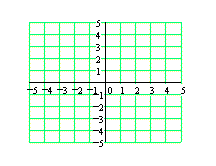 Determine    Determine Example 2:   Use the graphs ofand  to graph 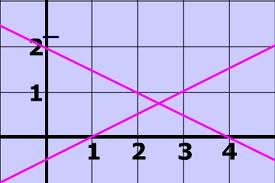 EXPLORING what this means in a real life situationA popular coffee house sells iced cappuccino for $4 and hot cappuccino for $3.  The manager would like to predict the relationship between the outside temperature and the total daily revenue from each type of cappuccino sold.  The manager discovers that every 1 degree Celsius increase in temperature leads to an increase in the sales of cold drinks by three cups per day and to a decrease in sales of hot drinks by five cups per day.The function f(x) =_______________	can be used to model the numberof iced caps sold.The function g(x) = -5x +200can be used to model the numberof hot caps sold.In both functions, x represents the daily average outside _________________.  In the first function, f(x) represents the daily average number of ______________ sold.  In the second function, g(x) represents the daily average number of ____________sold.a) Make a table of values for each function, with the temperature in intervals of 5 degrees. Then sketch f(x) and g(x) below.b) What does h(x) = f(x) + g(x) represent?c) Simplify h(x)d) Make a table of values for the function, h(x).  How do the values compare with the values in the table from A?  How do the domains of f(x), g(x) and h(x) compare?e) What does R(x) = 4f(x) + 3g(x) represent?f) Simplify R(x).g) Make a table of values for the function, R(x).  How do the values compare with the values in the tables from A?  How do the domains of f(x), g(x) and R(x) compare?h) How does temperature affect the daily revenue from a cappuccinos sold?HOMEWORK: pg 56-58: 1b,c; 2a; 3b; 4,5,6,7,8Xf(x)g(x)0510152025303540xh(x)0510152025303540xR(x)0510152025303540